ای دو نفس مبارک نامه‌های شما رسيد دليل بر آن بود که…حضرت عبدالبهاءOriginal English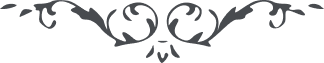 ١٤
ای دو نفس مبارک نامه‌های شما رسيد دليل بر آن بود که تحرّی حقيقت نموديد و از اوهام و تقاليد نجات يافتيد و بديده خود نظر ميکنيد نه بديده ديگران و بگوش خود ميشنويد نه بگوش ديگران و بوجدان خويش کشف حقايق ميکنيد نه بوجدان ديگران زيرا مقلّد گويد فلان شخصی ديده است و فلان گوشی شنيده است و فلان وجدان کشف کرده است يعنی اعتماد بچشم و گوش و وجدان ديگران کند از خود اراده ندارد. حال الحمد للّه شما قوّه اراده ظاهر نموديد و بشمس حقيقت پی برديد ساحت وجدان بپرتو انوار ربّ الملکوت روشن گشت و براه راست پی برديد و در سبيل ملکوت سلوک مينمائيد در جنّت ابهی داخل شديد و از اثمار شجره حيات بهره و نصيب ميگيريد طوبی لکم و حسن المآب و عليکما التّحيّة و الثّنآء * 